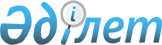 Астрахан ауданы бойынша 2015 жылға қоғамдық жұмыстарға сұраныс пен ұсынысты айқындау, ұйымдардың тізбесін, қоғамдық жұмыстардың түрлерін, көлемі мен нақты жағдайларын, қатысушылардың еңбегіне төленетін ақының мөлшерін және олардың қаржыландыру көздерін бекіту туралыАқмола облысы Астрахан ауданы әкімдігінің 2014 жылғы 23 желтоқсандағы № 439 қаулысы. Ақмола облысының Әділет департаментінде 2015 жылғы 8 қаңтарда № 4570 болып тіркелді      РҚАО-ның ескертпесі.

      Құжаттың мәтінінде түпнұсқаның пунктуациясы мен орфографиясы сақталған.

      «Халықты жұмыспен қамту туралы» Қазақстан Республикасының 2001 жылғы 23 қаңтардағы Заңының 20 бабына, Астрахан ауданының әкімдігі ҚАУЛЫ ЕТЕДІ:



      1. Астрахан ауданы бойынша 2015 жылға қоғамдық жұмыстарға сұраныс пен ұсыныс қосымшасына сәйкес айқындалсын.



      2. Қоса берілген ұйымдардың тізбесін, қоғамдық жұмыстардың түрлерін, көлемі мен нақты жағдайларын, қатысушылардың еңбегіне төленетін ақының мөлшері және олардың қаржыландыру көздері бекітілсін.



      3. Осы қаулының орындалуын бақылау Астрахан ауданы әкімінің орынбасары М.Қ.Қожахметке жүктелсін.



      4. Осы қаулы Ақмола облысының Әділет департаментінде мемлекеттік тіркелген күннен бастап күшіне енеді және ресми жарияланған күннен бастап қолданысқа енгізіледі.      Астрахан ауданының әкімі                   Т.Ерсейітов      КЕЛІСІЛДІ      «Ақмола облысы

      Астрахан ауданының

      қорғаныс істер жөніндегі

      біріккен бөлімі»

      республикалық мемлекеттік

      мекемесінің бастығы                        М.Ілдетаев      Астрахан ауданының

      прокуроры әділет

      кеңесшісі                                  Қ.Ергусаев      Аудандық «Нұр Отан»

      партиясының бірінші

      орынбасары                                 Л.Мартыновская      Қазақстан Республикасы

      Әділет Министрлігі

      «Ақмола облысы Әділет

      Департаменті Астрахан

      ауданының Әділет басқармасы»

      мемлекеттік мекемесінің

      басшысы                                    С.Шойбеков      Қазақстан Республикасының

      ішкі істер Министрлігі

      Ақмола облысының ішкі істер

      департаменті Астрахан аудандық

      ішкі істер бөлімінің бастығы               А.Ақмағанбетов

Астрахан ауданы әкімдігінің

2014 жылғы 23 желтоқсандағы

№ 439 қаулысына     

қосымша          

Астрахан ауданы бойынша 2015 жылға қоғамдық жұмыстарға сұраныс пен ұсыныс

Астрахан ауданы әкімдігінің

2014 жылғы 23 желтоқсандағы

№ 439 қаулысымен     

БЕКІТІЛДІ         

Астрахан ауданы бойынша 2015 жылға ұйымдардың тізбесі, қоғамдық жұмыстардың түрлері, көлемі мен нақты жағдайлары, қатысушылардың еңбегіне төленетін ақының мөлшері және олардың қаржыландыру көздерікестенің жалғасы:
					© 2012. Қазақстан Республикасы Әділет министрлігінің «Қазақстан Республикасының Заңнама және құқықтық ақпарат институты» ШЖҚ РМК
				№Ұйымның атауыСұранысҰсыныс1«Астрахан ауданының Астрахан ауылдық округі әкімінің аппараты» мемлекеттік мекемесі34342«Астрахан ауданының Жалтыр ауылдық округі әкімінің аппараты» мемлекеттік мекемесі25253«Астрахан ауданының Старый Колутон ауылдық округі әкімінің аппараты» мемлекеттік мекемесі14144«Астрахан ауданының Қызылжар ауылдық округі әкімінің аппараты» мемлекеттік мекемесі14145«Астрахан ауданының Новочеркасск ауылдық округі әкімінің аппараты» мемлекеттік мекемесі14146«Астрахан ауданының Николаев ауылдық округі әкімінің аппараты» мемлекеттік мекемесі14147«Астрахан ауданының Колутон ауылдық округі әкімінің аппараты» мемлекеттік мекемесі10108«Астрахан ауданының Есіл ауылдық округі әкімінің аппараты» мемлекеттік мекемесі10109«Астрахан ауданының Первомай ауылдық округі әкімінің аппараты» мемлекеттік мекемесі141410«Астрахан ауданының Бесбидайық ауылдық округі әкімінің аппараты» мемлекеттік мекемесі6611«Астрахан ауданының Острогорск ауылдық округі әкімінің аппараты» мемлекеттік мекемесі6612«Астрахан ауданының Жарсуат ауылдық округі әкімінің аппараты» мемлекеттік мекемесі3313«Астрахан ауданының Каменка ауылдық округі әкімінің аппараты» мемлекеттік мекемесі3314«Астрахан ауданының Ұзынкөл ауылдық округі әкімінің аппараты» мемлекеттік мекемесі3315«Астрахан ауданы әкімінің аппараты» мемлекеттік мекемесі2216«Ақмола облысы Астрахан ауданының Қорғаныс істері жөніндегі біріктірілген бөлімі» мемлекеттік мекемесі2217Астрахан ауданының «Білім бөлімі» мемлекеттік мекемесі2218Астрахан ауданының «Жұмыспен қамту және әлеуметтік бағдарламалар бөлімі» мемлекеттік мекемесі2219Астрахан ауданының «Мәдениет және тілдерді дамыту бөлімі» мемлекеттік мекемесі2220Астрахан ауданының «Ішкі саясат бөлімі» мемлекеттік мекемесі1121Астрахан ауданының «Дене шынықтыру және спорт бөлімі» мемлекеттік мекемесі1122Қазақстан Республикасы Әділет Министрлігі «Ақмола облысы Әділет Департаменті Астрахан ауданының Әділет басқармасы» Мемлекеттік мекемесі2223«Қазақстан Республикасының ішкі істер министрлігі Ақмола облысы ішкі істер департаменті Астрахан аудандық ішкі істер бөлімі» мемлекеттік мекемесі1124«Нұр-Отан» Партиясы» қоғамдық бірлестігінің Ақмола облысы Астрахан аудандық филиалы2225Астрахан ауданының «Жер қатынастары бөлімі» мемлекеттік мекемесі2226«Астрахан ауданының Прокуратурасы» мемлекеттік мекемесі11БАРЛЫҒЫ:190190№Ұйымдардың тізбелеріҚоғамдық жұмыстардың түрлеріҚоғамдық жұмыстардың көлемі1«Астрахан ауданының Астрахан ауылдық округі әкімінің аппараты» мемлекеттік мекемесіҮй-үйді аралап тексеру.

 

Ауылды көркейту және тазарту, аудан орталығын көгалдандыру2055 үй

 

 

276000 шаршы метр2«Астрахан ауданының Жалтыр ауылдық округі әкімінің аппараты» мемлекеттік мекемесіҮй-үйді аралап тексеру.

 

Ауылды көркейту және тазарту, елді мекенді көгалдандыру1702 үй

 

 

240000 шаршы метр3«Астрахан ауданының Старый Колутон ауылдық округі әкімінің аппараты» мемлекеттік мекемесіАуылды көркейту және тазарту, елді мекенді көгалдандыру168000 шаршы метр4«Астрахан ауданының Қызылжар ауылдық округі әкімінің аппараты» мемлекеттік мекемесіАуылды көркейту және тазарту, елді мекенді көгалдандыру168000 шаршы метр5«Астрахан ауданының Новочеркасск ауылдық округі әкімінің аппараты» мемлекеттік мекемесіАуылды көркейту және тазарту, елді мекенді көгалдандыру168000 шаршы метр6«Астрахан ауданының Николаев ауылдық округі әкімінің аппараты» мемлекеттік мекемесіАуылды көркейту және тазарту, елді мекенді көгалдандыру168000 шаршы метр7«Астрахан ауданының Колутон ауылдық округі әкімінің аппараты» мемлекеттік мекемесіАуылды көркейту және тазарту, елді мекенді көгалдандыру120000 шаршы метр8«Астрахан ауданының Есіл ауылдық округі әкімінің аппараты» мемлекеттік мекемесіАуылды көркейту және тазарту, елді мекенді көгалдандыру120000 шаршы метр9«Астрахан ауданының Первомай ауылдық округі әкімінің аппараты» мемлекеттік мекемесіАуылды көркейту және тазарту, елді мекенді көгалдандыру168000 шаршы метр10«Астрахан ауданының Бесбидайық ауылдық округі әкімінің аппараты» мемлекеттік мекемесіАуылды көркейту және тазарту, елді мекенді көгалдандыру72000 шаршы метр11«Астрахан ауданының Острогорск ауылдық округі әкімінің аппараты» мемлекеттік мекемесіАуылды көркейту және тазарту, елді мекенді көгалдандыру72000 шаршы метр12«Астрахан ауданының Жарсуат ауылдық округі әкімінің аппараты» мемлекеттік мекемесіАуылды көркейту және тазарту, елді мекенді көгалдандыру36000 шаршы метр13«Астрахан ауданының Каменка ауылдық округі әкімінің аппараты» мемлекеттік мекемесіАуылды көркейту және тазарту, елді мекенді көгалдандыру36000 шаршы метр14«Астрахан ауданының Ұзынкөл ауылдық округі әкімінің аппараты» мемлекеттік мекемесіАуылды көркейту және тазарту, елді мекенді көгалдандыру36000 шаршы метр15«Астрахан ауданы әкімінің аппараты» мемлекеттік мекемесіҚұжаттарды техникалық өңдеуде көмек көрсету4800 құжат16«Ақмола облысы Астрахан ауданының Қорғаныс істері жөніндегі біріктірілген бөлімі» мемлекеттік мекемесіҚұжаттарды техникалық өңдеуде көмек көрсету4800 құжат17Астрахан ауданының «Білім бөлімі» мемлекеттік мекемесіҚұжаттарды техникалық өңдеуде көмек көрсету4800 құжат18Астрахан ауданының «Жұмыспен қамту және әлеуметтік бағдарламалар бөлімі» мемлекеттік мекемесіҚұжаттарды техникалық өңдеуде көмек көрсету4800 құжат19Астрахан ауданының «Мәдениет және тілдерді дамыту бөлімі» мемлекеттік мекемесіҚұжаттарды техникалық өңдеуде көмек көрсету4800 құжат20Астрахан ауданының «Ішкі саясат бөлімі» мемлекеттік мекемесіҚұжаттарды техникалық өңдеуде көмек көрсету2400 құжат21Астрахан ауданының «Дене шынықтыру және спорт бөлімі» мемлекеттік мекемесіҚұжаттарды техникалық өңдеуде көмек көрсету2400 құжат22Қазақстан Республикасы Әділет Министрлігі «Ақмола облысы Әділет Департаменті Астрахан ауданының Әділет басқармасы» Мемлекеттік мекемесіҚұжаттарды техникалық өңдеуде көмек көрсету2400 құжат23«Қазақстан Республикасының ішкі істер министрлігі Ақмола облысы ішкі істер департаменті Астрахан аудандық ішкі істер бөлімі» мемлекеттік мекемесіҚұжаттарды техникалық өңдеуде көмек көрсету2400 құжат24«Нұр-Отан» Партиясы» қоғамдық бірлестігінің Ақмола облысы Астрахан аудандық филиалыҚұжаттарды техникалық өңдеуде көмек көрсету2400 құжат25Астрахан ауданының «Жер қатынастары бөлімі» мемлекеттік мекемесіҚұжаттарды техникалық өңдеуде көмек көрсету2400 құжат26«Астрахан ауданының Прокуратурасы» мемлекеттік мекемесіҚұжаттарды техникалық өңдеуде көмек көрсету2400 құжатҚоғамдық жұмыстардың нақты шарттарыҚатысушылардың еңбегіне төленетін ақының мөлшеріҚаржыландыру көздеріҚоғамдық жұмыстарына сұранысҚоғамдық жұмыстарына ұсынысҚолданыстағы еңбек заңнамасына сәйкес жасалған келісім шарт бойыншаЕң төменгі жалақы мөлшеріндеАудандық бюджет9

 

 

259

 

 

25Қолданыстағы еңбек заңнамасына сәйкес жасалған келісім шарт бойыншаЕң төменгі жалақы мөлшеріндеАудандық бюджет5

 

 

205

 

 

20Қолданыстағы еңбек заңнамасына сәйкес жасалған келісім шарт бойыншаЕң төменгі жалақы мөлшеріндеАудандық бюджет1414Қолданыстағы еңбек заңнамасына сәйкес жасалған келісім шарт бойыншаЕң төменгі жалақы мөлшеріндеАудандық бюджет1414Қолданыстағы еңбек заңнамасына сәйкес жасалған келісім шарт бойыншаЕң төменгі жалақы мөлшеріндеАудандық бюджет1414Қолданыстағы еңбек заңнамасына сәйкес жасалған келісім шарт бойыншаЕң төменгі жалақы мөлшеріндеАудандық бюджет1414Қолданыстағы еңбек заңнамасына сәйкес жасалған келісім шарт бойыншаЕң төменгі жалақы мөлшеріндеАудандық бюджет1010Қолданыстағы еңбек заңнамасына сәйкес жасалған келісім шарт бойыншаЕң төменгі жалақы мөлшеріндеАудандық бюджет1010Қолданыстағы еңбек заңнамасына сәйкес жасалған келісім шарт бойыншаЕң төменгі жалақы мөлшеріндеАудандық бюджет1414Қолданыстағы еңбек заңнамасына сәйкес жасалған келісім шарт бойыншаЕң төменгі жалақы мөлшеріндеАудандық бюджет66Қолданыстағы еңбек заңнамасына сәйкес жасалған келісім шарт бойыншаЕң төменгі жалақы мөлшеріндеАудандық бюджет66Қолданыстағы еңбек заңнамасына сәйкес жасалған келісім шарт бойыншаЕң төменгі жалақы мөлшеріндеАудандық бюджет33Қолданыстағы еңбек заңнамасына сәйкес жасалған келісім шарт бойыншаЕң төменгі жалақы мөлшеріндеАудандық бюджет33Қолданыстағы еңбек заңнамасына сәйкес жасалған келісім шарт бойыншаЕң төменгі жалақы мөлшеріндеАудандық бюджет33Қолданыстағы еңбек заңнамасына сәйкес жасалған келісім шарт бойыншаЕң төменгі жалақы мөлшеріндеАудандық бюджет22Қолданыстағы еңбек заңнамасына сәйкес жасалған келісім шарт бойыншаЕң төменгі жалақы мөлшеріндеАудандық бюджет22Қолданыстағы еңбек заңнамасына сәйкес жасалған келісім шарт бойыншаЕң төменгі жалақы мөлшеріндеАудандық бюджет22Қолданыстағы еңбек заңнамасына сәйкес жасалған келісім шарт бойыншаЕң төменгі жалақы мөлшеріндеАудандық бюджет22Қолданыстағы еңбек заңнамасына сәйкес жасалған келісім шарт бойыншаЕң төменгі жалақы мөлшеріндеАудандық бюджет22Қолданыстағы еңбек заңнамасына сәйкес жасалған келісім шарт бойыншаЕң төменгі жалақы мөлшеріндеАудандық бюджет11Қолданыстағы еңбек заңнамасына сәйкес жасалған келісім шарт бойыншаЕң төменгі жалақы мөлшеріндеАудандық бюджет11Қолданыстағы еңбек заңнамасына сәйкес жасалған келісім шарт бойыншаЕң төменгі жалақы мөлшеріндеАудандық бюджет22Қолданыстағы еңбек заңнамасына сәйкес жасалған келісім шарт бойыншаЕң төменгі жалақы мөлшеріндеАудандық бюджет11Қолданыстағы еңбек заңнамасына сәйкес жасалған келісім шарт бойыншаЕң төменгі жалақы мөлшеріндеАудандық бюджет22Қолданыстағы еңбек заңнамасына сәйкес жасалған келісім шарт бойыншаЕң төменгі жалақы мөлшеріндеАудандық бюджет22Қолданыстағы еңбек заңнамасына сәйкес жасалған келісім шарт бойыншаЕң төменгі жалақы мөлшеріндеАудандық бюджет11